Thank you to our Diamond Sponsor BPA Solutions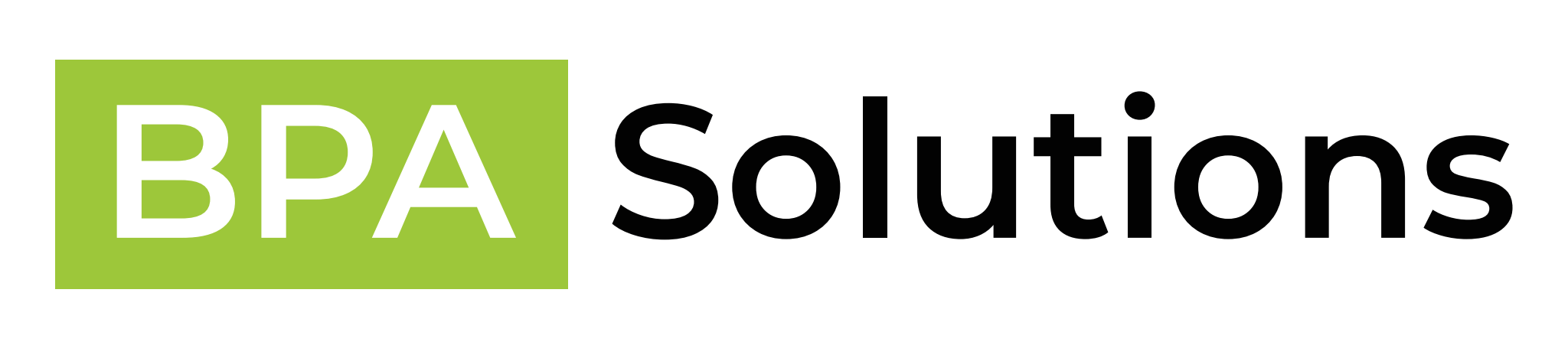 Thank you to our Gold Sponsor Quality Support Group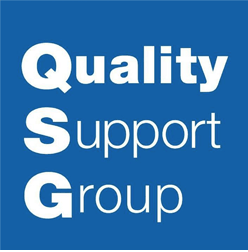 Thank you to our Gold Sponsor Business Excellent Professional Consulting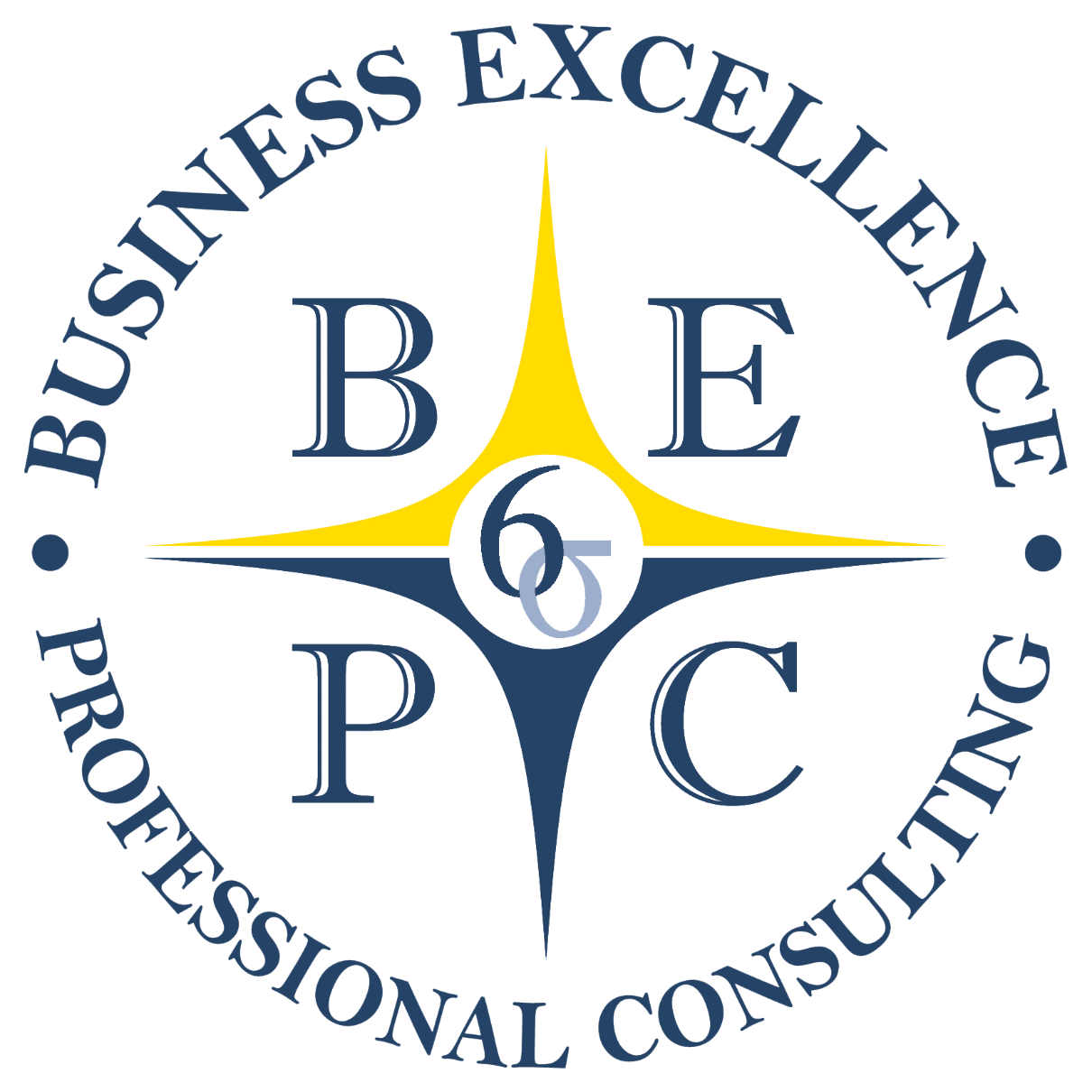 Thank you to our Gold Sponsor Quality Digest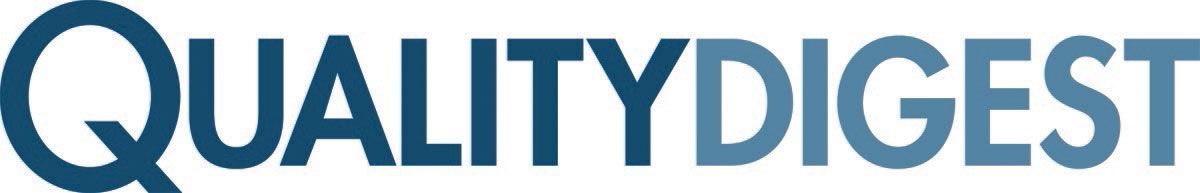 Thank you to our Gift-in-Kind Sponsor QI Macros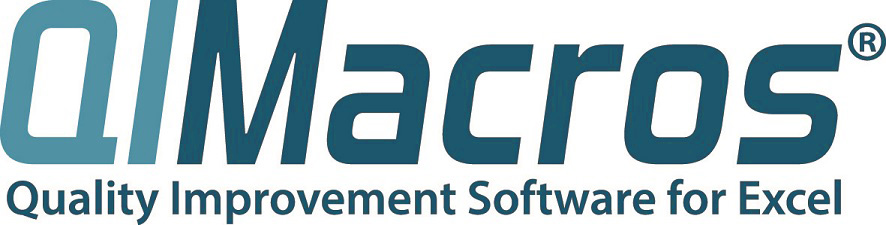 Thank you to our Gift-in-Kind Sponsor Heather Wade - Heather Wade Group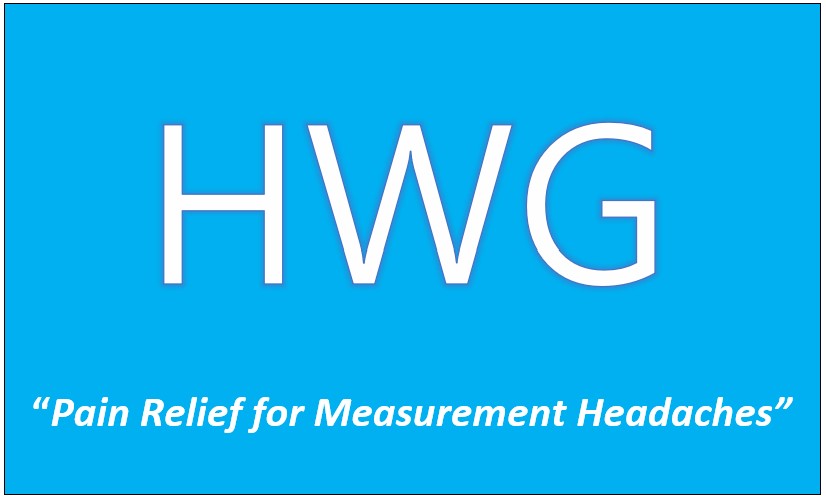 Thank you to our Gift-in-Kind Sponsor Erin Urban -  UPP Solutions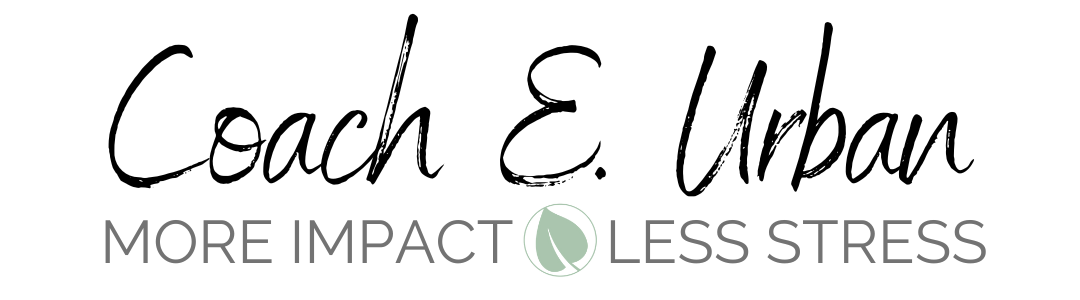 